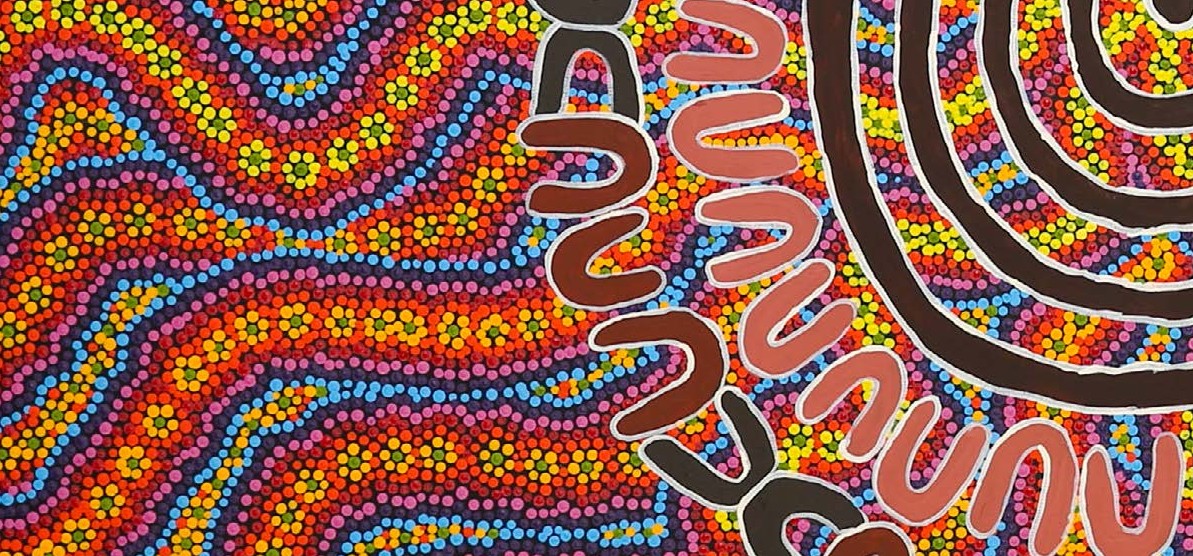 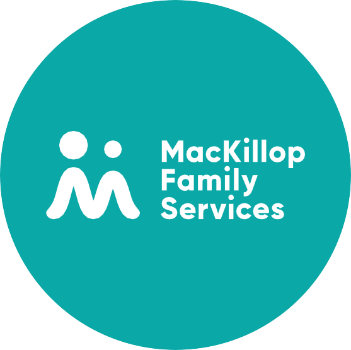 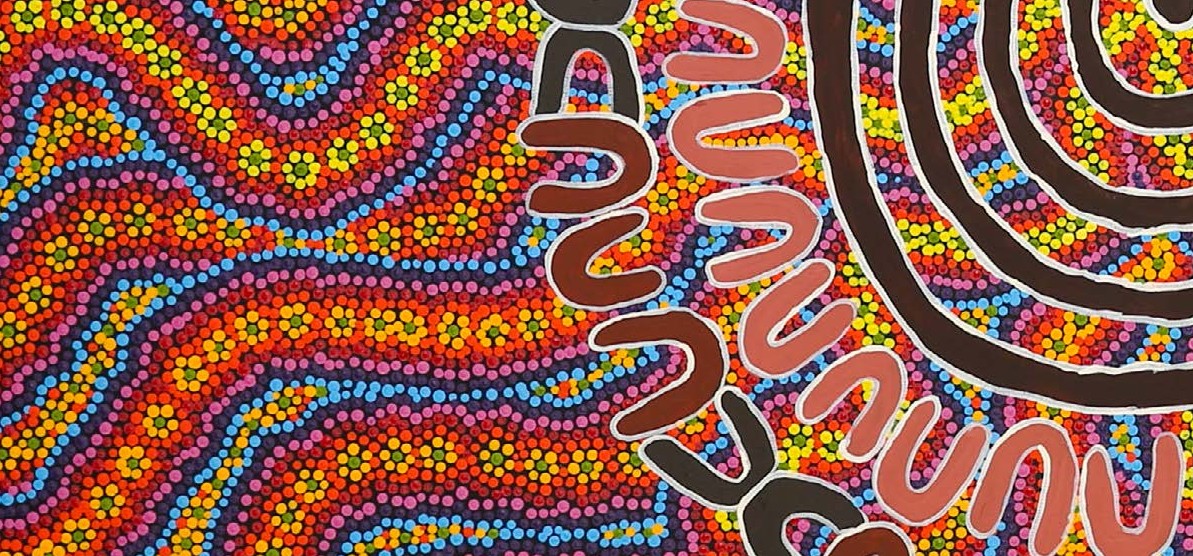 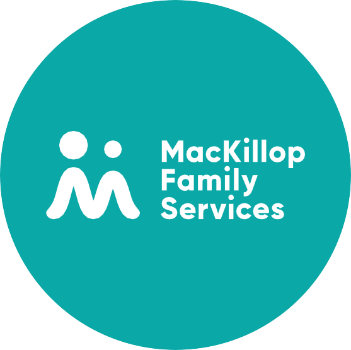 WA-F-132 Indigenous Healing Service Referral FormPlease email all referrals to IHS@MacKillop.org.auClient DetailsClient DetailsClient DetailsClient Name:Cultural Background: (Please provide details)DOB:Gender:Address:If under 18:Name of Primary Carer:If under 18:Relationship to Child:If under 18:DOB:If under 18:Contact phone number:If under 18:Email:Is this child under the care of the Department of Communities?Yes     No   (If yes, please provide details below)Yes     No   (If yes, please provide details below)Is this child under the care of the Department of Communities?Name of Case Manager:Is this child under the care of the Department of Communities?Case Manager Contact Details:Referrer DetailsReferrer DetailsReferrer Name:Referrer Email:Referrer Contact Number:Referrer Organisation:Referral DetailsReferral DetailsDate of Referral:Information to inform service eligibility:(Check all that apply)    Child has experienced or been impacted by child sexual abuse    Child has been impacted by family domestic violence    Child is at risk of engaging in harmful sexual behaviour    Child is displaying harmful sexual behaviour    Child is displaying violent behaviour towards others    Client is a sibling, carer, or family member of a child who has been referred to the service and has been impacted by the behaviour of the child    Adult who has experienced, or been impacted by, child sexual abuseReason for Referral:(Please briefly outline your main reason for referring)Some of the worries for this child/individual are: (Check all that apply)Some of the worries for this child/individual are: (Check all that apply)Some of the worries for this child/individual are: (Check all that apply)  Feeling worried  Physical health  Not sleeping good  Not eating good  Grog, gunja or other drugs  Trouble with the law  Gets wild or aggressive  Grief and loss  Mixed up thoughts  Not going to school  Self-harm behaviour  Feeling worried  Physical health  Not sleeping good  Not eating good  Grog, gunja or other drugs  Trouble with the law  Gets wild or aggressive  Grief and loss  Mixed up thoughts  Not going to school  Self-harm behaviour  Suicidal behaviour or suicidal thoughts  Hearing voices or seeing things  Harmful, or worrying sexual behaviour  Feeling sad, or not interested in doing things  Trouble focusing and/or remembering things  Family trouble, humbug or worry  Running off to unsafe places  Homelessness  Diagnoses (e.g., Autism, FASD) Please specify:Other concerns, or barriers to accessing service:Other concerns, or barriers to accessing service:Other concerns, or barriers to accessing service:Things that help this child/individual feel happy and strong: Things that help this child/individual feel happy and strong: Things that help this child/individual feel happy and strong: Genogram: (Please attach a copy or insert in space below)Genogram: (Please attach a copy or insert in space below)Genogram: (Please attach a copy or insert in space below)Other services involved: Other services involved: Other services involved: What are your hopes/goals for what can be achieved in counselling?What are your hopes/goals for what can be achieved in counselling?What are your hopes/goals for what can be achieved in counselling?Is there contact between the child/individual and the perpetrator of abuse?Yes     No   (If yes, please provide details below)Yes     No   (If yes, please provide details below)Is there contact between the child/individual and the perpetrator of abuse?Is there a current safety plan for the child/individual?Yes     No   (If yes, please attach a copy)Yes     No   (If yes, please attach a copy)Does the child/individual have any allergies or special dietary requirements?(IHS may sometimes provide snacks)Yes     No   (If yes, please provide details below)Yes     No   (If yes, please provide details below)Does the child/individual have any allergies or special dietary requirements?(IHS may sometimes provide snacks)